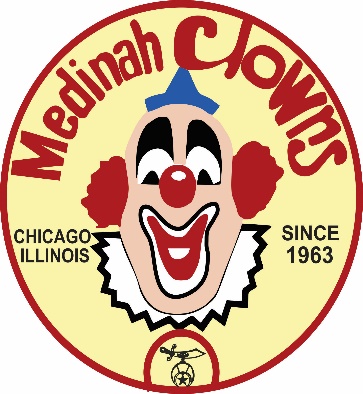 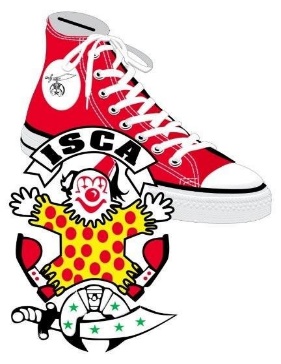 Name:________________________________________       I will compete in:Clown Name: __________________________________	White Face:		_____Ladies Name: __________________________________	Auguste:		_____Temple: ______________________________________	Auguste Lite:		_____Phone #:  _____________________________________	Tramp:		_____Email: ________________________________________	Hobo:			_____Is this your first ISCA Mid-Winter?	Yes / no		Character:		_____Send Registration to: 						Senior:		_____Tracy “PEANUT” Burcham (cell # 630-310-1183)		Paradeability		_____Medinah Shrine Clown Unit / ISCA				1 Man Skit		_____409 Collen Drive							2 Man Skit		_____Lombard, IL 60148							Group Skit		_____					Face paint Cheek	_____Registration Fees:	(no refunds after 2/1/19)			Face Paint Full	_____Clown: = $150     				      $ _______	Single Balloon	_____Lady: 	  = $125     				      $_______	Multiple Balloons	_____Children: = $75 per child X_____ =	      $_______	Powder Puff		_____Total:						      $_______	Fun Stuff:	2 man make up	_____Make check payable to: Medinah Shrine Clown Unit 			Group Make up	_____Let us know if you have any special dietary needs				Kids Choice 		_____	Registration includes Theme Party Dinner, Black Camel Luncheon and Banquet tickets.Call for extra meal tickets.  Theme party $25, Black Camel $25, Banquet, $40All competition and Hospitality will be at the Medinah Shrine Center.   Call the Hotel directly to make reservations under ISCA or Shrine Clowns: Rate is $99 per night. Phone number: 630-691-0500, Hilton Garden Inn, 551 N. Swift Rd., Addison IL 60101.  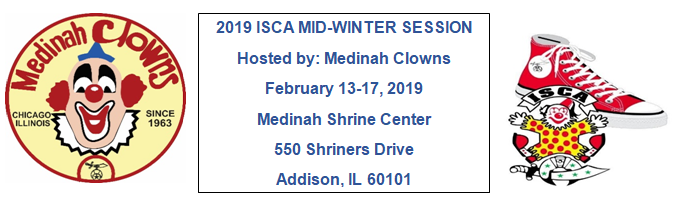 Page…2	Registration includes Theme Party Dinner, Black Camel Luncheon and Banquet tickets.               Competition and Hospitality are included and will be at the Medinah Shrine Center.   Hotel:  The Hilton Garden Inn, 551 N. Swift Rd, Addison, IL.  The hotel is located just across the parking lot from the Medinah Shrine Center.Competition and Hospitality:  At the Medinah Shrine Center, 550 Shriners Drive, Addison, ILMake up competition: We will have the usual ISCA Mid-Winter competitions. There is a new category, Auguste Lite.  Please see the ISCA website for the rules on Auguste Lite.Chicago Hospital Visit:  Wednesday morning with a stop for hot dogs on the way back. Theme Party: A Salute to the Troops.  We will be sending care packages to our troops stationed overseas.  Please bring the name of someone stationed overseas, so we can send them a package.  Bring small items to put in the box and/or consider a donation toward postage.Education:  16 educational classes are planned.  See the ISCA website for details.Fun Competitions:Two Man make up.  You put your make up on me, I put my make up on you, Find a partner.Group Make up: This is a unit make up competition, we are stealing from the TSCA.  Choose a member to make up.  That person can’t help in any way, not even to lift an arm to help put on their shirt.  Make him up, dress him and stand him up.  First one up, completely dressed and made up wins.Kids Choice:  We have kids from DeMolay, Rainbow and Jobs Daughters coming to be judges.  Each clown wishing to participate will draw a number for a table to work from.  Rules; you must stay at your table, you may not interfere with another clown.  No other rules.  Entertain the kids however you wish.  Balloons, face painting, magic, puppets, juggling…etc.  You choose what to do.  The kids will vote for the winner.  Cash prize for the winner.Any questions???? 	Contact John “JAY JAY” Joseph, ISCA, 1st VP Cell # 847-483-4520, or email; jayjay360@hotmail.com.  